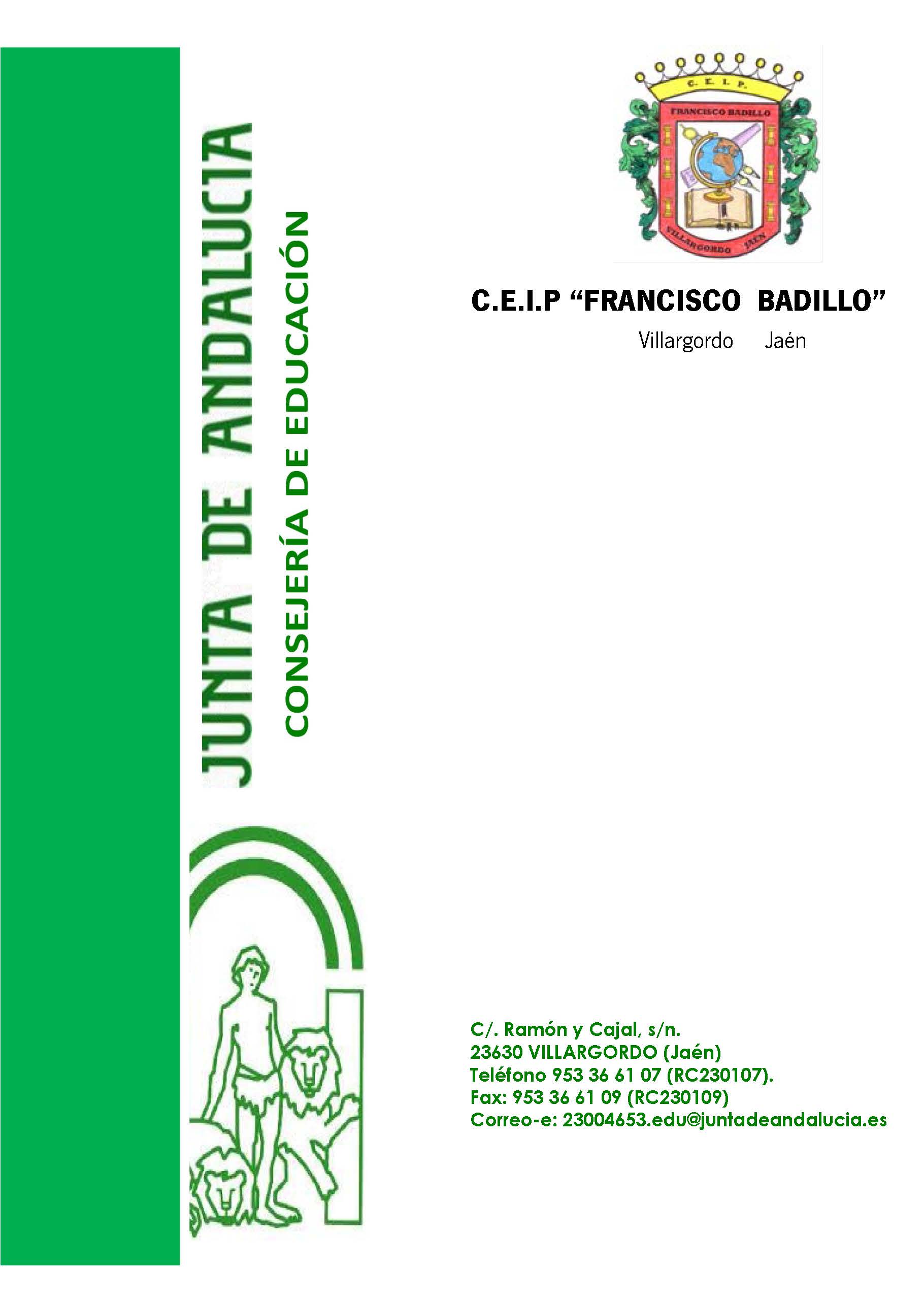 RESUMEN DE LEGISLACIÓN PARA EL ÁREA DE LENGUA CASTELLANA Y LITERATURA.ANEXO I ORDEN DE 17 DE MARZO DE 2015OBJETIVOS DEL ÁREAO.LCL.1.  Utilizar el lenguaje como una herramienta eficaz de expresión, comunicación e interacción facilitando la representación, interpretación y comprensión de la realidad, la construcción y comunicación del conocimiento y la organización y autorregulación del pensamiento, las emociones y la conducta.O.LCL.2. Comprender y expresarse oralmente de forma adecuada en diversas situaciones socio-comunicativas, participando activamente, respetando las normas de intercambio comunicativo.O.LCL.3. Escuchar, hablar y dialogar en situaciones de comunicación propuestas en el aula, argumentando sus producciones, manifestando una actitud receptiva y respetando los planteamientos ajenos.O.LCL.4.  Leer y comprender distintos tipos de textos apropiados a su edad, utilizando la lectura como fuente de placer y enriquecimiento personal, aproximándose a obras relevantes de la tradición literaria, sobre todo andaluza, para desarrollar hábitos de lectura.O.LCL.5. Reproducir, crear y utilizar distintos tipos de textos orales y escritos, de acuerdo a las características propias de los distintos géneros y a las normas de la lengua, en contextos comunicativos reales del alumnado y cercanos a sus gustos e intereses.O.LCL.6.  Aprender a utilizar todos los medios a su alcance, incluida las nuevas tecnologías, para obtener e interpretar la información oral y escrita, ajustándola a distintas situaciones de aprendizaje.O.LCL.7. Valorar la lengua como riqueza cultural y medio de comunicación, expresión e interacción social, respetando y valorando la variedad lingüística y disfrutando de obras literarias a través de su lectura, para ampliar sus competencias lingüísticas, su imaginación, afectividad y visión del mundo.O.LCL.8. Reflexionar sobre el conocimiento y los diferentes usos sociales de la lengua para evitar estereotipos lingüísticos que suponen juicios de valor y prejuicios clasistas, racistas, sexistas u homófonos valorando la lengua como medio de comunicación.CONTENIDOS DEL ÁREABloque 1: Comunicación oral: hablar y escuchar.Bloque 2: Comunicación escrita: leer.Bloque 3: Comunicación escrita: escribir.Bloque 4: Conocimiento de la lengua.Bloque 5: Educación literaria.CRITERIOS DE EVALUACIÓN PARA EL PRIMER CICLO CRITERIOS DE EVALUACIÓN PARA EL SEGUNDO CICLOCRITERIOS DE EVALUACIÓN PARA EL TERCER CICLOC.E.1.1.Participar en situaciones de comunicación del aula, reconociendo el mensaje verbal y no verbal en distintas situaciones cotidianas orales y respetando las normas del intercambio comunicativo desde la escucha y el respeto por las ideas, sentimientos y emociones de los demás.C.E.1.1.Con este criterio se trata de evaluar tanto la capacidad para intervenir en las diversas situaciones de intercambio oral que se producen en el aula, como la actitud con la que se participa en ellas. Conviene advertir que dichas competencias tienen una estrecha relación con la capacidad para observar las situaciones comunicativas, finalidad, participantes, lugar donde se produce el intercambio, etc., así como para determinar de forma intuitiva sus características y proceder de manera adecuada.Para el desarrollo de este criterio se pueden llevar a cabo tareas relacionadas con la tertulia en gran o pequeño grupo; de la que se han de extraer conclusiones.Así como establecer diálogos en los que cada alumno y alumna explique de una forma secuenciada breves descripciones sobre lo que   ha realizado el día anterior, el fin de semana, su último viaje, etc.  Los temas siempre estarán relacionados con las propias vivencias del alumnado, los acontecimientos cotidianos de la vida del centro educativo u otros propuestos.Se pueden abordar actividades de expresión en diferentes contextos que permita al alumnado ajustar su discurso oral en los intercambios comunicativos como debates, discusiones sobre temas diversos de actualidad, noticias oídas en diferentes medios de comunicación, etc., que presentan situaciones cotidianas cercanas al alumnado y por lo tanto experiencias comunicativas por excelencia para la expresión oral.C.E.1.2.Expresar   oralmente   de manera organizada   sus propias ideas, con una articulación, ritmo, entonación   y volumen   apropiados   y adecuando progresivamente su vocabulario, siendo capaz de aprender escuchando.C.E.1.2.Este criterio pretende evaluar la capacidad para expresarse de forma clara y   concisa según la situación de comunicación, usando el léxico, las fórmulas lingüísticas, la entonación y la pronunciación adecuados. Se debe valorar también la capacidad de comunicar oralmente hechos, vivencias o ideas, como forma de autorregulación de la propia conducta, con ayuda del lenguaje.Se pueden presentar al alumnado diferentes situaciones habituales en las que pueda   expresarse, para luego establecer diálogos sobre el significado de su intervención, expresar el punto de vista sobre un tema tratado, valorando ventajas, inconvenientes y consecuencias.  Estas tareas que facilitan el desarrollo de dichos procesos.C.E.1.3.Captar el sentido global de textos orales de uso habitual, identificando la información más relevante e ideas elementales.C.E.1.3.Este criterio hace referencia a la capacidad para comprender textos orales tanto del aula como de su entorno más próximo. Se refiere, en este primer ciclo, a la obtención de informaciones globales o concretas que les permitan realizar tareas o participar en la vida del aula.Las tareas correspondientes al desarrollo de este objetivo irán relacionadas con la audición de lecturas que podrán resumir oralmente, o responder a preguntas y cuestiones diversas sobre los temas tratados.C.E.1.4.Escuchar, reconocer y reproducir textos orales sencillos de la literatura infantil andaluza.C.E.1.4.Con este criterio se evalúa la capacidad de desarrollar el hábito de escuchar y disfrutar con textos literarios propios del ciclo, especialmente narrativos y poéticos (canciones, refranes, adivinanzas, trabalenguas, etc.). Se valorará también el reconocimiento y la adopción de actitudes positivas frente a los textos literarios y la incorporación de la lectura a su vida cotidiana, así como la reproducción de textos sencillos de tradición cultural.En este contexto la biblioteca ha de figurar como un recurso imprescindible mediante el desarrollo de tareas como narraciones colectivas e individuales, y como un lugar de lectura oral de textos diversos, encuentros con autores y autoras literarias, cuentacuentos, teatro, etc., donde además de realizar las narraciones orales se generen actividades para la expresión oral de ideas, sentimientos, experiencias sobre los relatos escuchados.Los procesos que se definen en este criterio se pueden abordar mediante tareas diversas en las que se participe en dramatizaciones, recreación de pequeñas obras de teatro, recopilación de canciones populares, dichos, retahílas, audiciones de flamenco, recitación de poemas, trabalenguas, refranes, etc.C.E.1.5.Leer textos breves apropiados a su edad, con pronunciación y entonación adecuada; desarrollando el plan lector para fomentar el gusto por la lectura como fuente de disfrute, apreciando los textos literarios más identificativos de la cultura andaluza.C.E.1.5.Con este criterio se pretende evaluar la capacidad lectora mediante la lectura de textos tanto en silencio como en voz alta, adquiriendo progresivamente un uso adecuado de la entonación y ritmo. Para ello es importante trabajar con calendarios lectores individuales de manera que el alumnado pueda programar su horario de lectura semanal, identificando tiempos, lecturas y otros factores.Para abordar estos procesos se pueden desarrollar tareas de lectura colectiva de aula, nivel o centro, seleccionando textos de diversas temáticas cercanos al alumnado y actividades que se pueden generar en la biblioteca escolar, de centro o de aula, dinamizando su uso como lugar de lectura, préstamo de libros, búsqueda de información, centro de investigación para realizar y presentar diversos proyectos y tareas.C.E.1.6.Comprender el sentido global de un texto leído en voz alta, preguntando sobre las palabras no conocidas y respondiendo a preguntas formuladas sobre lo leído, adquiriendo progresivamente un vocabulario adecuado.C.E.1.6.La lectura debe implicar en el alumnado el compartir la experiencia con los demás miembros de su grupo y ha de servirle como ejemplo para expresar de una manera correcta opiniones, puntos de vista y las ideas principales, utilizando el vocabulario del texto. Será recomendable el uso de obras literarias adecuadas a su edad y desarrollo manejando distintos medios y soportes y priorizando la cultura andaluza.C.E.1.7.Desarrollar estrategias simples para la compresión de textos próximos a la experiencia infantil como la interpretación de las ilustraciones, la identificación de los títulos y personajes esenciales, el autor, editorial, marcar palabras claves, etc....C.E.1.7.Se pretende valorar con este criterio la capacidad para detectar y entender informaciones o ideas relevantes de textos, mediante el desarrollo y aplicación de estrategias diversas y personales como: la lectura de imágenes, la identificación de palabras clave, la anticipación de ideas, el planteamiento de pequeñas hipótesis sobre la temática del texto, la identificación de personajes, autor o autora del texto y lugar donde se desarrolla la historia o contenido.Se pueden abordar tareas como la presentación de pequeñas exposiciones sobre los temas leídos y tratados en los que se presenten pequeños resúmenes que muestren lo esencial de lo leído, ilustraciones, comentarios, etc.C.E.1.8.Iniciarse en el conocimiento básico del uso de las TIC de forma responsable para la búsqueda de información y presentación de resultados de pequeñas investigaciones y/o trabajos.C.E.1.8.Este criterio debe evaluar la participación en las actividades de lectura utilizando las TIC y las bibliotecas, valorando la autonomía de uso, el conocimiento de los procedimientos básicos y los mecanismos de organización y selección de diferentes recursos, así como las posibilidades que ofrece cada uno de ellos.Para desarrollar este criterio se puede utilizar el paquete de juegos de Guadañiles:  puzles, asociaciones de imágenes y sonido, identificación de siluetas, etc. De esta forma, el alumnado resolverá las situaciones que se le plantean en los juegos, colaborando con los compañeros y compañeras que tengan dificultad para resolverlos.El alumnado realizará pequeñas investigaciones, buscando información en internet con ayuda y seguimiento del profesorado y presentando posteriormente a sus compañeros y compañeras los resultados de esta investigación.C.E.1.9.Redactar, reescribir y resumir diferentes tipos de textos relacionados con la experiencia infantil, atendiendo a modelos claros con diferentes intenciones comunicativas, aplicando las normas gramaticales y ortográficas sencillas, cuidando la caligrafía, el orden y la presentación y los aspectos formales de los diferentes textos, desarrollando el plan escritor mediante la creación individual o grupal de cuentos, tarjetas de conmemoración, realizando una lectura en público.C.E.1.9.Con este criterio se pretende evaluar la capacidad para redactar creativamente, ajustándose a un tema expuesto o siguiendo sus propias ideas. Se debe evaluar también el desarrollo de la destreza para utilizar determinados aspectos no estrictamente textuales como imágenes, distribución del texto o tipografía.Se elaborarán textos propios cercanos a las relaciones interpersonales del aula como: avisos, felicitaciones, notas, carteles, etc., de manera que se facilite el intercambio escrito de información y el uso de la escritura como fuente de información y recurso para aprender y organizar los propios conocimientos.Las ocasiones festivas como los cumpleaños, el nacimiento de algún hermano, etc., son una buena oportunidad para elaborar textos de invitación y felicitaciones dentro del aula. También se utilizará como recurso los escritos de comunicación e información de diversos actos que se realicen durante el curso escolar. Además, podemos ayudarnos para desarrollar estos procesos de la elaboración de pequeñas noticias, dípticos, carteles, etc., sobre acontecimientos ocurridos en la vida del centro o invitaciones a actividades diversas que un centro educativo desarrolla durante el curso.C.E.1.10.Mostrar interés por escribir correctamente de forma personal, reconociendo y expresando por escrito sentimientos y opiniones que le generan las diferentes situaciones cotidianas.C.E.1.10.Este criterio pretende que se valore la capacidad del alumnado para escribir correctamente de forma personal con la suficiente capacidad de autocrítica. Serán útiles las propuestas de redacción creativas donde se expresen sentimientos y vivencias personales.  Recursos de expresión para lograr superar este criterio podrían ser: la redacción de agendas personales, diarios, blogs, etc. La redacción de cartas postales o correo electrónico entre el alumnado de un mismo centro, localidades o de otros países ayudara a descubrir las posibilidades que ofrece el lenguaje y la comunicación.C.E.1.11.Comprender y utilizar la terminología gramatical y lingüística elemental, en las actividades relacionadas con la producción y comprensión de textos para desarrollar las destrezas y competencias lingüísticas a través del uso de la lengua.C.E.1.11.Con este criterio se quiere comprobar si el alumnado utiliza los términos gramaticales y lingüísticos elementales: sílabas, palabras, enunciados, género, número, etc., en las actividades que se realicen en el aula.Se puede proponer como tarea al alumnado identificar en un texto palabras que empiecen por una letra determinada y que pertenezcan a una categoría gramatical concreta, y abrir un debate reflexivo sobre la clasificación que se va realizando.C.E.1.12.Conocer y crear pequeños textos literarios a partir de pautas y modelos dados: cuentos breves, retahílas, trabalenguas, fórmulas para echar en suerte, roles y juegos, dramatizaciones   de textos breves y sencillos, etc.C.E.1.12.Este criterio pretende comprobar que el alumnado conoce y crea pequeños textos literarios a partir de pautas y modelos daros, tanto orales como escritos de forma creativa. El alumnado trabajará a diario la lectura comprensiva. En la lectura en voz alta tendrá en cuenta la expresividad. Para ello, será imprescindible que las lecturas sean amenas y adaptadas al desarrollo madurativo de cada niño o niña. Otra tarea puede ser realizar la lectura en casa eligiendo un libro de la biblioteca de aula o del centro para poner en común la experiencia. También se crearán   textos a partir de modelos presentados.  Otra actividad puede ser la creación de textos a partir de dibujos, fotografías, palabras, etc. Así mismo, sería interesante la participación de cuentacuentos.C.E.2.1.Participar en situaciones de comunicación en el aula, reconociendo el mensaje verbal y no verbal en distintas situaciones cotidianas orales, respetando las normas de intercambio comunicativo: guardar el turno de palabra, escuchar, exponer con claridad y entonación adecuada.C.E.2.1.Con este criterio se trata de evaluar tanto la capacidad para intervenir en las diversas situaciones de intercambio oral que se producen en el aula, como la actitud con la que se participa en ellas. Conviene observar que el alumnado tiene en cuenta los distintos elementos de las situaciones comunicativas: finalidad, participantes, lugar donde se produce el intercambio, et, para proceder de manera adecuada.Para el desarrollo de este criterio se pueden llevar a cabo debates en los que el alumnado exponga diferentes puntos de vista y alcance conclusiones.  Los temas a tratar siempre estarán relacionados con las propias vivencias del alumnado, los acontecimientos cotidianos de la vida del centro educativo u otros que se consideren de interés.Se pueden realizar actividades de expresión oral en diferentes contextos que permita al alumnado adecuar su discurso oral en los intercambios comunicativos como:  debates, asambleas, discusiones sobre temas diversos de actualidad, noticias oídas en diferentes medios de comunicación, etc., que presentan situaciones cotidianas cercanas al alumnado y por lo tanto experiencias comunicativas por excelencia para la expresión oral.C.E.2.2.Expresar oralmente de manera sencilla y coherente conocimientos, ideas, hechos y vivencias, adecuando progresivamente   su vocabulario, incorporando nuevas palabras y perspectivas personales desde la escucha e intervenciones de los demás.C.E.2.2.Este criterio pretende evaluar la capacidad para expresarse de forma clara, organizada y coherente según la situación   y el tipo de comunicación, usando el léxico, las fórmulas lingüísticas, la entonación y la pronunciación   adecuada. Se debe valorar también la capacidad de comunicar oralmente hechos, vivencias o ideas, como forma de regular la propia conducta con ayuda del lenguaje.Para el desarrollo de este criterio se pueden llevar a cabo tareas en las que el alumnado seleccione los contenidos relevantes y los exprese adecuada: tono de voz, postura, gestos.La exposición de vivencias apoyadas por imágenes y acompañada por un uso correcto del tono de voz y del léxico, captando la atención de los demás, es otro recurso adecuado para trabajar la expresión oral individual.C.E.2.3.Comprende el sentido de textos orales de distinta tipología de uso habitual a través de informaciones oídas en radio, TV, internet, familia, escuela, aula, reconociendo las ideas principales y secundarias.C.E.2.3.Con este criterio se pretende evaluar la capacidad para obtener, seleccionar, y relacionar la información relevante procedente de situaciones habituales en el aula que se producen tanto para relacionarse como para aprender, y las que se dan en el entorno social (familia, radio, TV, internet. Además, este criterio valorará si han desarrollado cierta competencia para reflexionar sobre los mecanismos de comprensión de los textos y sobre la utilidad para aprender a aprender.Para el desarrollo de este criterio, se pueden realizar debates sobre noticias y programas de televisión o radio relativos a temas cercanos a la edad del alumnado.  El uso crítico y comparativo de programas de debate crearía conciencia de una manera efectiva no sólo de cómo tratar la información, sino de cómo establecer relaciones de convivencia.C.E.2.4.Reconocer y reproducir con creatividad textos orales y sencillos cercanos a sus gustos e intereses, de los géneros más habituales según la intención y necesidades comunicativas del contexto.C.E.2.4.Se evaluará con este criterio la capacidad creativa en sus intervenciones orales adaptándose a la temática expuesta y respetando opiniones, sentimientos y expresiones ajenas. Se valora también el aprecio y la adopción de actitudes positivas hacia   textos literarios, valorando el flamenco como patrimonio de nuestra cultura y la incorporación de la lectura a su vida cotidiana, así como la reproducción de textos sencillos.Para poder alcanzar su desarrollo máximo convendría permitir que el alumnado expusiera las frases que constituyen modismos con las que construir textos orales de mayor extensión, donde la expresión sea el eje principal de la actividad.En este contexto la biblioteca ha de figurar como un recurso imprescindible mediante el desarrollo de tareas como narraciones colectivas e individuales, y como un lugar de lectura oral de textos diversos, encuentros con autores y autoras literarias, cuentacuentos, teatro, etc., donde además de realizar las narraciones orales se generen actividades para la expresión oral de ideas, sentimientos, experiencias sobre los relatos escuchados.Los procesos que se definen en este criterio se pueden abordar mediante tareas diversas en las que el alumnado participe en dramatizaciones, recreación de pequeñas obras de teatro, recopilar canciones populares, dichos, retahílas, audiciones de flamenco, recitación de poemas, trabalenguas, refranes, etc.C.E.2.5.Obtener información de diferentes medios de comunicación social para incorporarlas a investigaciones y proyectos que permita realizar pequeñas entrevistas, reportajes y resúmenes de noticias.C.E.2.5.Con este criterio, se pretende comprobar la capacidad del alumnado para obtener información de diferentes medios de comunicación social (TV, radio, prensa, etc.,), de manera que pueda utilizarla para argumentar sus ideas, extraer información que le sea relevante y usarla en sus propias producciones.Se pueden desarrollar tareas en las que tenga que construir pequeñas entrevistas, reportajes gráficos ayudados de textos argumentativos de las ideas que se quiera expresar o pequeños reportajes sobre personajes, y acontecimientos relevantes de su entorno inmediato. Las revistas escolares y páginas web de los centros educativos ofrecen una gran oportunidad para publicar estos reportajes y entrevistas que el alumnado realice.C.E.2.6.Leer diferentes textos de creciente complejidad incluidos en el plan lector de nivel y/o ciclo con fluidez, con entonación y ritmo adecuado, respetando las pausas de las lecturas y utilizando la lectura como fuente de placer y enriquecimiento personal, aproximándose a obras literarias relevantes de la cultura andaluza.C.E.2.6.Con este criterio se pretende evaluar la capacidad lectora y una adquisición progresiva de la entonación y ritmo adecuado. Para ello es importante trabajar con calendarios lectores individuales de manera que el alumnado pueda programar su horario de lectura semanal.Para abordar estos procesos se pueden desarrollar tareas de lectura colectiva en aula, de nivel o centro, seleccionando textos de diversa temática, procurando la referencia  a la cultura  andaluza,  En este contexto  la biblioteca  de centro,  escolar  o aula ha de figurar  como  centro  de investigación  para realizar  diversos proyectos y trabajos como un recurso imprescindible para el desarrollo del hábito lector ,dinamizando su uso mediante actividades como: el préstamo de libros, la búsqueda de información etc.Se podrá proponer una tipología de tareas que les permita resumir el texto, expresar sus intereses, identificar las ideas principales, predecir acontecimientos, deducir el propósito de los textos, y captar el doble sentido de las expresiones, utilizando el vocabulario trabajado en las lecturas.Se abordará la realización de las lecturas en diferentes soportes:  impresos, digitales y multimodales; y tipología de textos: leyendas, romances, anotaciones, anuncios, películas, cartas, noticias sencillas, diarios, correos electrónicos, mapas, planos, gráficos y canciones.En los textos literarios, se debe evaluar la identificación de las ideas principales de algunos poemas o la capacidad para seguir relatos no lineales, y también la habilidad para comprender las relaciones entre los personajes de las historias y anticipar determinados acontecimientos cuando la información no aparece explícita en el texto.C.E.2.7.Comprender textos leídos, identificando la relación entre ilustraciones y contenidos y deduciendo de las mismas el significado de las palabras y la intención del texto para adquirir vocabulario e identificar las reglas ortográficas básicas a través de la lectura.C.E.2.7.Este criterio pretende constatar que los alumnos y alumnas manejan con progresiva autonomía informaciones contenidas en textos diversos, así como que incorporan a la actividad lectora estrategias de comprensión como identificar el propósito del escrito, utilizar indicadores textuales, buscar información en el texto avanzando y retrocediendo, consultar en diccionarios, o localizar información complementaria.  Se pueden aprovechar  las situaciones  de comunicación que se producen cotidianamente  en el aula para la producción: notas, cartas, elaboración de normas, programas de actividades, convocatorias, diario, agenda en las que se establezcan planes de trabajo, etc., También se pueden aprovechar las noticias, las entrevistas, reseñas de libros o música, etc. aparecidas en de los medios de comunicación social próximas a la experiencia  del alumnado, así como los de uso habitual en otras áreas de aprendizaje.El compartir la experiencia de la lectura con sus compañeros y compañeras constituye una actividad enriquecedora.  También es interesante para el desarrollo de este criterio realizar resúmenes, expresar intereses, identificar las ideas principales, predecir acontecimientos, deducir el propósito de los textos, y captar el doble sentido de las expresiones, utilizando el vocabulario trabajado.En el ámbito literario, se evaluará la capacidad para recrear poemas o relatos poniendo énfasis en la rima y en el ritmo en los poemas. En todos los escritos, tanto en papel como en soporte digital, se evaluará la asimilación de las normas ortográficas de uso frecuente y la resolución de dudas ortográficas mediante la utilización del diccionario u otros materiales de consulta.C.E.2.8.Desarrollar estrategias básicas para la comprensión de textos como subrayar los elementos básicos, elaborar resúmenes, identificar elementos característicos, interpretar el valor del título y las ilustraciones.C.E.2.8.Se pretende valorar con este criterio la capacidad para detectar y entender informaciones o ideas relevantes contenidas en textos diversos, así como de haber incorporado  a la actividad lectora estrategias  de comprensión  como identificar  el propósito  del escrito, utilizar indicadores  textuales,  avanzar y retroceder, consultar en diccionarios, o buscar información complementaria,  la anticipación de ideas, el planteamiento  de pequeñas hipótesis sobre la temática del texto, la identificación de personajes, autor/a del texto, lugar donde se desarrolla la historia o información.Se pueden abordar tareas como la búsqueda de información en distintas fuentes documentales libros, prensa, televisión, webs.etc, acordes a su edad para la posterior presentación de pequeñas exposiciones sobre los temas leídos y tratados en las que se presenten resúmenes que muestren las ideas principales de lo leído, ilustraciones, comentarios, etc.Este criterio pretende también evaluar tanto la comprensión a través de la lectura en voz alta que debe realizarse con fluidez y entonación adecuadas como la lectura silenciosa.C.E.2.9.Buscar y seleccionar distintos tipos de información en soporte digital de modo seguro, eficiente y responsable para utilizarla y aplicarlas    en investigaciones o tareas propuestas.C.E.2.9.Este criterio debe evaluar la participación en las actividades de lectura en la web, las bibliotecas, la autonomía de uso, el conocimiento de los procedimientos básicos y mecanismos de organización y selección de los diferentes materiales, así como las posibilidades que le ofrece cada uno de ellos.Para desarrollar este criterio se puede utilizar el paquete de juegos de Guadañiles: puzles, asociaciones de imágenes y sonido, identificación de siluetas, etc. De esta forma, el alumnado resolverá las situaciones que se le plantean en los juegos, colaborando con los compañeros y compañeras que tengan dificultad para resolverlos.C.E.2.10.Planificar y escribir, con ayuda de guías y la colaboración de sus compañeros, textos de los géneros más habituales con diferentes intenciones comunicativas, para desarrollar el plan escritura, manteniendo la estructura de los mismos, con un vocabulario apropiado, atendiendo a los signos de puntuación, las reglas de acentuación y ortográficas y haciendo uso de las TIC como recurso para escribir y presentar sus producciones.C.E.2.10.Este criterio pretende medir la capacidad de hacer planes de escritura creativa, valorar las guías de ayuda ofrecidas, así como la colaboración entre iguales para redactar textos de diferentes géneros y con diferentes intenciones comunicativas.  Se debe evaluar también el desarrollo de la destreza para utilizar determinados aspectos no estrictamente textuales como imágenes, distribución del texto o tipografía.Se elaborarán textos propios cercanos a las relaciones interpersonales del aula como: avisos, felicitaciones, notas, carteles, etc. de manera que se facilite el intercambio escrito de información y el uso de la escritura como fuente de información y recurso para aprender y organizar los propios conocimientos.Las ocasiones festivas como los cumpleaños, el nacimiento de algún hermano, etc.  son una buena oportunidad para elaborar textos de invitación y felicitaciones dentro del aula. También se utilizará como recurso los escritos de comunicación e información de diversos actos que se realicen durante el curso escolar. Además, podemos ayudarnos para desarrollar estos procesos de la elaboración de pequeñas noticias, dípticos, carteles, etc. sobre acontecimientos ocurridos en la vida del centro o invitaciones a actividades diversas que un centro educativo desarrolla durante el cursoSe valorará     el respeto   a las normas gramaticales y de ortografía tratadas, así como el uso de las TIC como recurso para escribir y presentar sus producciones.Para fomentar el uso de las TIC, sería de gran ayuda la creación de blogs educativos en los que el alumnado encontraría no solo la ayuda necesaria para la realización de sus redacciones, sino también el medio más adecuado para la corrección, aprendiendo de esta forma a integrar las TIC en su aprendizaje.C.E.2.11.Mejorar progresivamente en el uso de la lengua escrita para expresar reflexiones argumentadas sobre las opiniones propias y ajenas, sobre situaciones cotidianas, desde el respeto y con un lenguaje constructivo, desarrollando la sensibilidad, creatividad y la estética.C.E.2.11.Este criterio pretende que se valore la capacidad del alumnado en la realización y revisión de sus textos, analizando sus producciones. Este procedimiento de análisis debe permitir considerar el texto de manera crítica; reflexionar sobre el contenido y evaluarlo, considerar y evaluar su estructura, el uso del lenguaje, los recursos literarios, el punto de vista y el estilo del autor/a.Serán útiles las propuestas de redacción creativas donde se expresen sentimientos y vivencias personales. Un recurso de expresión para lograr superar este criterio podría ser: la redacción de agendas personales, diarios, blogs, etc.La redacción de cartas postales o correo electrónico entre el alumnado de un mismo centro, localidades o de otros países ayuda a descubrir las posibilidades que ofrece el lenguaje y la comunicación.C.E.2.12.Comprender y utilizar los conocimientos básicos sobre la lengua (palabras, significado, categoría gramatical, etc., propias del ciclo en las actividades de producción y comprensión de textos, utilizando el diccionario para buscar el significado de palabras desconocidas, seleccionando la acepción correcta.C.E.2.12.Con este criterio se quiere comprobar si el alumnado utiliza los términos gramaticales y lingüísticos elementales:  sílabas, palabras, enunciados, género, número, etc., en las actividades que se realicen en el aula.Se puede proponer como tarea al alumnado identificar en un texto palabras que empiecen por una letra determinada y que pertenezcan a una categoría gramatical concreta, y abrir un debate reflexivo sobre la clasificación que se va realizando. Así mismo, se valorará la elección de acepciones en las entradas del diccionario.C.E.2.13.Identificar y reconocer las variedades del dialecto andaluz, así como la riqueza cultural plurilingüe de España.C.E.2.13.Este criterio pretende valorar la actitud de respeto hacia todas las personas y reconocer las diferentes modalidades dialectales del idioma castellano. También se pretende reconocer como fenómeno enriquecedor, la diversidad social, cultural y de origen.Para desarrollar este proceso, se podría considerar las aportaciones del alumnado de familias de otras culturas del centro; la visita de padres, madres, otros docentes o miembros de la comunidad escolar, del entorno o incluso de otra localidad, aportará al alumnado la visión de esta sociedad que es diversa y plurilingüe, así como la riqueza y el respeto que merece el conocimiento de sus características históricas, socio-culturales, geográficas y lingüísticas más relevantes.C.E.2.14.Conocer y producir textos literarios utilizando recursos léxicos, sintácticos, fónicos y rítmicos., distinguiendo la producción literaria de tradición popular y oral de la culta y escrita, realizando posteriormente dramatizaciones individualmente o en grupo de textos literarios adaptados a su edad, bien sea de producción propia o de los compañeros/as.C.E.2.14.Este criterio evalúa la capacidad de disfrutar de forma autónoma con los textos literarios adecuados a la edad y al ciclo, de comprender el sentido de éstos reconociendo temas, los elementos del relato, la rima, la medida, las comparaciones y la metáfora.Hay que evaluar igualmente la iniciativa y la adquisición de una actitud positiva hacia la lectura. Se valorará la capacidad de usar recursos expresivos y creativos en tareas de dramatización, recreación o memorización de poemas y otros textos.Para acercar al alumnado a la afición lectora, se considerarán recursos importantes en el desarrollo de este criterio, los juegos en la biblioteca sobre palabras, textos y lecturas, el ánimo escritor y la crítica literaria,C.E.3.1.Participar en situaciones de comunicación oral dirigidas o espontáneas, (debates, coloquios, exposiciones) sobre temas de la actualidad empleando recursos verbales y no verbales, aplicando las normas socio-comunicativas   y las estrategias para el intercambio comunicativo, transmitiendo en estas situaciones ideas, sentimientos y emociones con claridad, orden y coherencia desde el respeto y consideración de las aportadas por los demás.C.E.3.1.Con este criterio se trata de evaluar tanto la capacidad para intervenir en las diversas situaciones de intercambio oral que se producen en el aula, como la actitud con la que se participa en ellas. Conviene observar que el alumnado tiene en cuenta los distintos elementos de las situaciones comunicativas: finalidad, participantes, lugar donde se produce el intercambio, etc. para proceder de manera adecuada.Para el desarrollo de este criterio se pueden llevar a cabo debates en los que el alumnado exponga diferentes puntos de vista y alcance conclusiones.  Los temas a tratar siempre estarán relacionados con las propias vivencias del alumnado, los acontecimientos cotidianos de la vida del centro educativo u otros que se consideren de interés.Se pueden realizar actividades de expresión oral en diferentes contextos que permita al alumnado adecuar su discurso oral en los intercambios comunicativos como:  debates, asambleas, discusiones sobre temas diversos de actualidad, noticias oídas en diferentes medios de comunicación, etc., que presentan situaciones cotidianas cercanas al alumnado y por lo tanto experiencias comunicativas por excelencia para la expresión oral.En este tipo de actividades pondrán de manifiesto la habilidad del alumno/a para iniciar, sostener y finalizar conversaciones.C.E.3.2.Expresarse de forma oral en diferentes situaciones de comunicación de manera clara y coherente ampliando el vocabulario y utilizando el lenguaje para comunicarse en diversas situaciones.C.E.3.2.Este criterio pretende evaluar la capacidad para expresarse de forma clara y concisa según el género y la situación de comunicación, usando el léxico, las fórmulas lingüísticas, la entonación y la pronunciación adecuada.Para el desarrollo de este criterio se pueden llevar a cabo tareas en las que el alumnado deba seleccionar los contenidos relevantes y expresarlos, usando el léxico, las fórmulas adecuadas y los recursos propios de estas situaciones, como tono de voz, postura y gestos apropiados.  Se debe valorar también la capacidad de comunicar oralmente hechos, vivencias o ideas, como forma de regular, con ayuda del lenguaje, la propia conducta.Se pueden abordar actividades como relatos y exposiciones de clase, así como reflexiones en voz alta sobre los aspectos que se aprendan.C.E.3.3.Captar el sentido de diferentes textos orales según su tipología:  narrativos, descriptivos, informativos, instructivos y argumentativos, etc., reconociendo las ideas principales y secundarias y los elementos básicos lingüísticos para analizar los textos con sentido crítico, identificando los valores implícitos.C.E.3.3.Con este criterio se pretende evaluar la capacidad para detectar y entender información o ideas relevantes indicadas explícitamente en textos orales, obtener, seleccionar y relacionar informaciones procedentes de los medios de comunicación y del contexto escolar.Para el desarrollo de este criterio se propondrán tareas que les permitan desarrollar su capacidad de aprender más allá del sentido literal del texto y de realizar deducciones e inferencias sobre su contenido, de distinguir información y opinión y de interpretar algunos elementos implícitos como el doble sentido. A través de este tipo de tareas se valorará también si han desarrollado cierta competencia para reflexionar sobre los mecanismos de comprensión de los textos y la utilidad de la reflexión sobre los procedimientos utilizados, base para aprender a aprenderSe abordarán actividades de comprensión de textos orales procedentes de los medios de comunicación (radio, televisión e internet) para obtener información general sobre temas de actualidad y como instrumento de aprendizaje y acceso. Pretende evaluar también si son capaces de aprender más allá del sentido literal informaciones y experiencias de personas que resulten de interés.C.E.3.4.Recitar y producir textos orales de los géneros más habituales del nivel educativo (narrativos, descriptivos argumentativos, expositivos, instructivos, informativos y persuasivos.), elaborando un guion previo y adecuando el discurso a la situación comunicativa.C.E.3.4.Se evaluará con este criterio la capacidad creativa en sus intervenciones orales adaptándose a la temática expuesta y respetando opiniones, sentimientos y expresiones ajenas. Se valora también el aprecio y la adopción de actitudes positivas hacia   textos literarios, valorando el flamenco como patrimonio de nuestra cultura y la incorporación de la lectura a su vida cotidiana, así como la reproducción de textos sencillos.Para poder alcanzar su desarrollo máximo convendría permitir que el alumnado expusiera las frases que constituyen modismos con las que construir textos orales de mayor extensión, donde la expresión sea el eje principal de la actividad.En este contexto la biblioteca ha de figurar como un recurso imprescindible mediante en el que se desarrollen    tareas como:  narraciones colectivas e individuales, lectura oral de textos diversos, encuentros con autores, etc. donde además se generen actividades para la expresión oral de ideas, sentimientos, experiencias sobre los relatos escuchados. Se tendrá en cuenta también si las argumentaciones expuestas son adecuadas.Los procesos que se definen en el criterio se pueden abordar mediante tareas diversas de aula, de nivel o de centro en las que se participe en dramatizaciones, anuncios publicitarios, creación de un telediario del centro, simulación de entrevistas a personajes, recreación de pequeñas obras de teatro, recitación de poemas, etc.C.E.3.5.Analizar, preparar y valorar la información recibida procedente de distintos ámbitos de comunicación social, exponiendo sus conclusiones personales sobre el contenido del mensaje y la intención y realizando pequeñas noticias, entrevistas, reportajes sobre temas e intereses cercanos según modelos.C.E.3.5.Este criterio quiere evaluar si los alumnos y alumnas son capaces de buscar, localizar y seleccionar información o ideas relevantes que aparecen explícitas en los textos –convocatorias, programas de actividades, planes de trabajo- para analizarla y valorarla con el fin de exponer sus conclusiones personales sobre la información recibida.Para abordar estos procesos se pueden desarrollar tareas de lectura colectiva en aula, de nivel o centro, seleccionando textos de diversa temática, procurando la referencia a la cultura andaluza, En este contexto la biblioteca de centro, escolar o aula ha de figurar como centro de investigación  para realizar diversos proyectos  y trabajos como un recurso imprescindible  para el desarrollo  del hábito lector ,dinamizando  su uso mediante  actividades  como: el préstamo  de libros, la búsqueda de información etc.Será muy recomendable la preparación y elaboración de entrevistas, reportajes sobre personajes conocidos por ellos/as y sobre temas de su interés, noticiarios de radio o televisión, etc.…, con apoyos sonoros, gráficos y tecnológicos en estas exposiciones.C.E.3.6.Leer diferentes tipos de textos con entonación, precisión, ritmo y velocidad adecuada, respetando los signos ortográficos para facilitar y mejorar la comprensión lectora desarrollando el plan lector con la participación en acciones diversas, (video fórum, lecturas dialógicas, entrevistas con autores, etc. y fomentando el gusto por la lectura como fuente de disfrute e información.C.E.3.6.Este criterio pretende constatar que los alumnos y alumnas manejan con progresiva autonomía informaciones contenidas en textos diversos, así como que incorporan a la actividad lectora estrategias de comprensión como identificar el propósito del escrito, utilizar indicadores textuales, buscar información en el texto avanzando y retrocediendo, consultar en diccionarios, o localizar información complementaria.  Se pueden aprovechar las situaciones de comunicación que se producen cotidianamente en el aula para la producción: notas, cartas, elaboración de normas, programas de actividades, convocatorias, diario, agenda en las que se establezcan planes de trabajo, etc. También se pueden aprovechar las noticias, las entrevistas, reseñas de libros o música, etc. aparecidas en de los medios de comunicación social próximas a la experiencia del alumnado, así como los de uso habitual en otras áreas de aprendizaje.El compartir la experiencia de la lectura con sus compañeros y compañeras constituye una actividad enriquecedora.  También es interesante para el desarrollo de este criterio realizar resúmenes, expresar intereses, identificar las ideas principales, predecir acontecimientos, deducir el propósito de los textos, y captar el doble sentido de las expresiones, utilizando el vocabulario trabajadoEn los textos literarios, se debe evaluar la identificación de las ideas principales de algunos poemas o la capacidad para seguir relatos no lineales, y también la habilidad para comprender las relaciones entre los personajes de las historias, cuando no aparecen explícitos o anticipar determinados acontecimientos.C.E.3.7.Comprender las ideas principales y secundarias de distintos tipos de texto leídos, desarrollando un sentido crítico, estableciendo y verificando hipótesis, ampliando de esta manera su vocabulario y afianzando la ortografía.C.E.3.7.Con este criterio Se pretende valorar la capacidad para detectar y entender informaciones o ideas relevantes contenidas en textos diversos, así como de haber incorporado  a la actividad lectora estrategias  de comprensión  como identificar  el propósito  del escrito, utilizar indicadores  textuales,  avanzar y retroceder, consultar en diccionarios, o buscar información complementaria,  la anticipación de ideas, el planteamiento  de pequeñas hipótesis sobre la temática del texto, la identificación de personajes, autor/a del texto, lugar donde se desarrolla la historia o información.Para desarrollar estos procesos, se pueden abordar tareas como la búsqueda de información en distintas fuentes documentales (libros, prensa, televisión, webs, etc.  acordes  a su  edad)  para  la posterior  presentación  de  pequeñas  exposiciones  sobre  los  temas  leídos  y tratados.  En dichas exposiciones se presentarán resúmenes, esquemas, informes, descripciones y explicaciones sobre las ideas principales de lo leído, comentarios y reflexiones que muestren el desarrollo de un pensamiento crítico. También será fundamental para la evaluación de este criterio el desarrollo de las acciones contempladas en el plan lector referidas a la comprensión y dinamización lectora, tales como apadrinamiento lector, club de lectura, etc.En el ámbito literario, se evaluará la capacidad para recrear poemas o relatos poniendo énfasis en la rima y en el ritmo en los poemas. En todos los escritos, tanto en papel como en soporte digital, se evaluará la asimilación de las normas ortográficas de uso frecuente y la resolución de dudas ortográficas mediante la utilización del diccionario u otros materiales de consulta.C.E.3.8.Desarrollar y utilizar estrategias para analizar un texto leído, realizando inferencias y formulando hipótesis sobre su significado, detallando su estructura y subrayando las ideas principales y secundarias, señalar las palabras clave para producir esquemas a partir de los mismos, apoyándose en mapas conceptuales o esquemas de llaves que faciliten la mejora de la interpretación de la información.C.E.3.8.Se pretende valorar con este criterio la capacidad para detectar y entender informaciones o ideas relevantes contenidas en textos diversos, así como de haber incorporado  a la actividad lectora estrategias  de comprensión  como identificar  el propósito  del escrito, utilizar indicadores  textuales,  avanzar y retroceder, consultar en diccionarios, o buscar información complementaria,  la anticipación de ideas, el planteamiento  de pequeñas hipótesis sobre la temática del texto, la identificación de personajes, autor/a del texto, lugar donde se desarrolla la historia o información.Para desarrollar estos procesos, se pueden abordar tareas como la búsqueda de información en distintas fuentes documentales (libros, prensa, televisión, webs, etc.) acordes a su edad para la posterior elaboración de esquemas, mapas conceptuales y trabajos de investigación, tanto en papel como en formato digital, que muestren el desarrollo de un pensamiento crítico de las lecturas abordadas.En todos los escritos, en papel y en soporte digital, se evaluará la automatización de las normas ortográficas de aparición frecuente y la resolución de dudas ortográficas mediante la utilización de los apoyos pertinentes, como los diccionarios, notas de clase, etc.En el ámbito literario, se evaluará la capacidad para recrear poemas o relatos poniendo énfasis en la rima, y el ritmo de los poemas.C.E.3.9.Seleccionar y utilizar información científica obtenida en diferentes soportes para su uso en investigaciones y tareas propuestas, de tipo individual o grupal y comunicar los resultados.C.E.3.9.Este criterio debe evaluar la búsqueda, selección y utilización de la información diferentes   soportes y bibliotecas (aula, centro, municipal y virtual) para la realización y comunicación de investigaciones individuales o grupales y para la selección de lecturas personales, haciendo uso de catálogos digitales y en línea. Se valorará especialmente   el respeto de las normas gramaticales y de ortografía, así como el uso de las TIC como recurso para presentar los resultados de sus investigaciones.  Sería de gran ayuda la creación de blogs educativos en los que el alumnado encontraría no solo la ayuda necesaria para la realización de sus producciones, sino también el medio más adecuado para la corrección orto-gramatical, aprendiendo de esta forma a integrar las TIC en su aprendizaje. Para el desarrollo de estos procesos se pueden diseñar tareas que conlleven la investigación documental en distintos soportes, siendo las cazas del tesoro o las webquests un importante recurso que propiciará tanto los procesos de búsqueda y selección de información como la alfabetización digital del alumnado en este ciclo.C.E.3.10.Planificar y escribir textos propios en diferentes soportes respetando las normas de escritura, ajustándose a las diferentes realidades comunicativas, empleando  estrategias  de búsqueda  de información  y organización  de ideas, utilizando  las TIC para investigar  eficientemente  y presentar  sus creaciones, mediante proyectos realizados a nivel individual o en pequeño grupo, cuidando su presentación y empleando el diccionario en diversos soportes para clarificar el significado, uso y la ortografía de las palabras.C.E.3.10.Este criterio pretende que se valore la capacidad del alumnado para redactar creativamente, ajustándose a un tema expuesto incorporando sus   ideas y revisando sus producciones.  Este procedimiento de análisis debe permitir considerar el texto de manera crítica, reflexionar sobre el contenido y evaluarlo, considerar y evaluar su estructura, el uso del lenguaje, los recursos literarios, o el punto de vista y el estilo del autor/a.Se realizarán propuestas de redacción de temática social y escolar, donde el alumnado exprese sus opiniones y argumentos.  La redacción de diarios de clase, blogs, escribir y enviar cartas o postales entre escolares, la carta a un periódico, la elaboración de un guion de radio, una entrevista, etc., ayudan a la elaboración de textos y a descubrir las posibilidades que ofrece el lenguaje para mejorar la comunicación.Se debe evaluar también el desarrollo de la destreza para utilizar determinados aspectos no estrictamente textuales como imágenes, distribución del texto o tipografía.C.E.3.11.Mejorar y mostrar interés por el uso de la lengua desarrollando la creatividad y la estética en sus producciones escritas, fomentando un pensamiento crítico y evitando un lenguaje discriminatorio.C.E.3.11.Este criterio trata de comprobar el conocimiento de la lengua para redactar textos creativos, planificando y organizando el contenido y haciendo uso de los recursos lingüísticos necesarios según el tipo de texto. Se pretende constatar que emplean estos aprendizajes en la realización y revisión de sus textos para lograr una mejor comunicación.Se valorará una buena caligrafía, orden, presentación y un vocabulario en consonancia con el nivel educativo. Se prestará especial atención a la creatividad y estética en las producciones escritas y al fomento de un pensamiento crítico y el uso de un lenguaje no discriminatorio.Para el desarrollo de estos procesos, se propondrán tareas que conlleven la realización de producciones escritas, a modo de borrador, del ámbito social y escolar que serán autoevaluadas y evaluadas en clase con la ayuda del profesorado como guía, siendo el alumnado protagonista de este proceso de reflexión, corrección y aprendizaje. Estos borradores que han sido revisados en la coevaluación, servirán para la redacción definitiva.C.E.3.12.Aplicar los conocimientos de las categorías gramaticales al discurso o redacciones propuestas (lectura, audición colectiva, recitado, dramatizaciones, etc.) generando palabras y adecuando su expresión al tiempo verbal, al vocabulario y al contexto en el que se emplea, utilizando el diccionario y aplicando las normas ortográficas para mejorar sus producciones y favorecer una comunicación más eficaz.C.E.3.12.Se trata de evaluar la habilidad para observar y reconocer los efectos que la inserción, supresión, cambio de orden, segmentación, recomposición de palabras u otros elementos gramaticales producen en los enunciados y los textos, de modo que se identifiquen los problemas en la escritura y en la expresión oral y el origen de determinadas dificultades en la comprensión, utilizando esta reflexión en la mejora de estos procesos Dichos procedimientos  de análisis deben permitir valorar y reflexionar  sobre el texto de manera crítica: contenido,  estructura,   uso del lenguaje,   recursos literarios,  el punto de vista y  estilo del autor.C.E.3.13.Conocer la variedad lingüística de España y las variedades del dialecto andaluz, mostrando respeto y valorando su riqueza idiomática.C.E.3.13.Este criterio pretende valorar la actitud de respeto hacia todas las personas y reconocer las diferentes modalidades dialectales del idioma castellano. También se pretende reconocer como fenómeno enriquecedor, la diversidad social, cultural y de origen.Para desarrollar este proceso, se podría considerar las aportaciones del alumnado de familias de otras culturas del centro; la visita de padres, madres, otros docentes o miembros de la comunidad escolar, del entorno o incluso de otra localidad, aportará al alumnado la visión de esta sociedad que es diversa y plurilingüe, así como la riqueza y el respeto que merece el conocimiento de sus características históricas, socio-culturales, geográficas y lingüísticas más relevantes.C.E.3.14.Conocer y crear textos literarios con sentido estético y creatividad tales como refranes, cantinelas, poemas y otras manifestaciones de la cultura popular, aplicándolos a su situación personal, comentando su validez histórica y los recursos estilísticos que contengan, representando posteriormente dramatizaciones de dichos textos, pequeñas obras teatrales, de producciones propias o de los compañeros, utilizando los recursos básicos.C.E.3.14.Este criterio evalúa la capacidad de disfrutar de forma autónoma con los textos literarios adecuados a la edad y al ciclo, de comprender el sentido de éstos gracias a la interpretación de algunos recursos literarios, con: los temas recurrentes, los elementos del relato literario, la rima, la medida, las comparaciones y la metáfora.Hay que evaluar igualmente la iniciativa y la adquisición de una actitud positiva hacia la lectura. Se valorará la capacidad de usar recursos expresivos y creativos, en tareas de dramatización, recreación o memorización de poemas y otros textos.Los juegos en la biblioteca sobre palabras, textos y localizaciones de lecturas permiten acercar al alumnado a la afición lectora, el ánimo escritor y la crítica literaria, con lo que serían elemento imprescindible en el desarrollo de este criterio.Este criterio evalúa la capacidad de disfrutar de forma autónoma con los textos literarios adecuados a la edad y al ciclo, de comprender el sentido de éstos gracias a la interpretación de algunas convenciones específicas, como los temas recurrentes, los elementos del relato literario, la rima, la medida, las comparaciones y la metáfora. Hay que evaluar igualmente la iniciativa y la adquisición de una actitud positiva hacia la lectura.Para desarrollar estos procesos, se podrán diseñar tareas de dramatización, recreación o memorización de poemas y otros textos y de elaboración de nuevos textos, donde se ponga de manifiesto el uso de recursos expresivos y creativos.